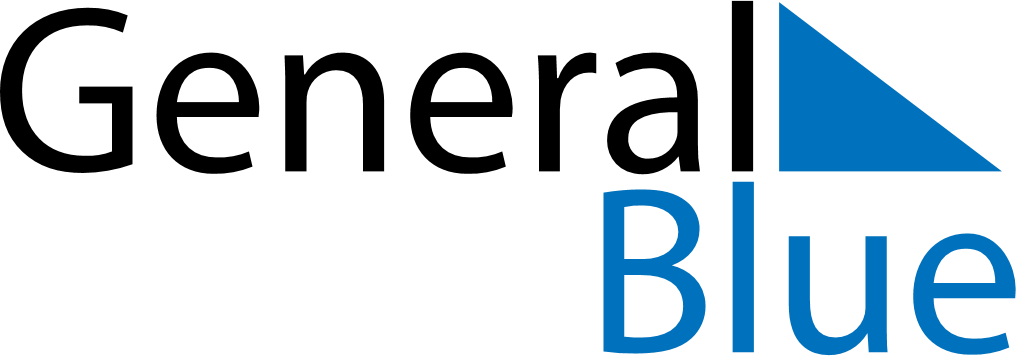 February 2021February 2021February 2021February 2021HungaryHungaryHungaryMondayTuesdayWednesdayThursdayFridaySaturdaySaturdaySunday12345667Memorial Day of the Republic8910111213131415161718192020212223242526272728Memorial Day for the Victims of the Communist Dictatorships